　    ＦＡＸ　０３－５６７９－１２５８　トレーシングレポート（服薬情報提供書）<抗がん薬治療用>　　　　　森山記念病院　　　　　　御中　　　　　          報告日：　　　年　　　月　　　日処方箋に基づき調剤を行い、薬剤を交付いたしました。（処方箋受付日：　　年　　月　　日）下記の通り、ご報告いたします。ご高配賜りますようお願い申し上げます。「報告内容」[送信での添付資料]　  あり（　　）枚    なし　　　　[返信希望（ある場合）]  あり担当医　　　　　　　　　　　　　科　　　　　　　　　　　　　　　　医師担当医　　　　　　　　　　　　　科　　　　　　　　　　　　　　　　医師担当医　　　　　　　　　　　　　科　　　　　　　　　　　　　　　　医師保険薬局名、連絡先（TEL、FAX）、住所担当薬剤師名：患者氏名：(患者ID：　　　　　　　　　　　　　　　　　　)生年月日：　　　　年　　　月　　　日患者氏名：(患者ID：　　　　　　　　　　　　　　　　　　)生年月日：　　　　年　　　月　　　日患者氏名：(患者ID：　　　　　　　　　　　　　　　　　　)生年月日：　　　　年　　　月　　　日保険薬局名、連絡先（TEL、FAX）、住所担当薬剤師名：情報提供の同意患者又は代諾者の同意を  得ている（代諾者続柄：　　　　   ）  得ておりませんが、治療上重要だと思われますのでご報告いたします  得ている（代諾者続柄：　　　　   ）  得ておりませんが、治療上重要だと思われますのでご報告いたします＜分類＞　抗がん薬適正使用に関する情報　　　 　服薬状況（アドヒアランス）とそれに関する指導内容　処方内容に関連した提案　　　　　　 　OTC・サプリメントに関する情報　　残薬調整に関する情報　　　　　　 　　その他（　　　　　　　　　　　　　　　　）副作用の項目（Grade）　悪心（　　　）　　　　　　　　嘔吐（　　　）　　　　　　下痢（　　）　便秘（　　　）　　　　　　　　倦怠感（　　　）　　　　　口腔粘膜炎（　　　）　手足症候群（　　　）　　　　　皮疹（　　　）　　　　　　爪囲炎（　　　）　末梢神経障害（　　　）　　　　その他（症状：　　　　　　　　　　　　　　　　　）＜薬剤師からの情報提供・提案内容・対応内容＞＜返信欄（病院使用欄）＞ 報告内容を確認しました。 次回から提案通りに変更します。 提案については理解しましたが、現状のまま継続し、経過観察します。 提案内容を考慮し、以下の通り対応します。　　　　　　　　　　　　　　　　　　　　　　　　　病院名：                                     所 属 :                                      　　　返信日：　　　年　　　月　　　日　　　　　　氏　名：　　　　　　　　　　　　　　　　  （医師 ・ 薬剤師 ・ その他（　　　　　  　　　））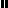 